           Муниципальное бюджетное общеобразовательное учреждениесредняя общеобразовательная школа № 3 им. атамана М.И. Платова346410, Ростовская область, г. Новочеркасск, пр. Ермака 92/75тел. (8635) 22-80-88, 22-31-79_________________________________________________________________________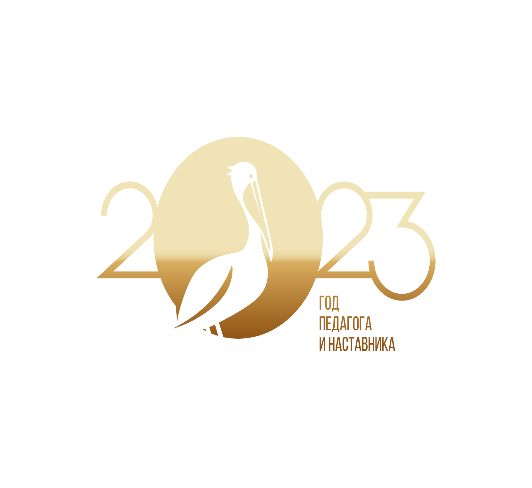 В помощь молодому педагогу МЕТОДИЧЕСКАЯ РАЗРАБОТКАСОВРЕМЕННЫЕ ОБРАЗОВАТЕЛЬНЫЕ ПЕДАГОГИЧЕСКИЕ ТЕХНОЛОГИИ Разработчики: методсовет МБОУ СОШ № 3 им. атамана М.И. Платовагород НовочеркасскВведениеС развитием науки и техники значительно расширились возможности человека, появились новые технологии с колоссальными обучающими ресурсами. Качественные изменения, возникающие при этом, свидетельствуют о том, что привычные процессы «научения» уже не укладываются в рамки традиционных методик и средств обучения, а также индивидуальных способностей педагога. Появляются новые технические, информационные, полиграфические, аудиовизуальные средства с присущими им новыми методиками, которые становятся неотъемлемым компонентом образовательного процесса, внося в него определённую специфику. Такой подход позволяет говорить о своеобразной педагогической технологии. Понятие «педагогическая технология» в последнее время получает все более широкое распространение в теории обучения. Именно в этом смысле термин «технология» и его вариации «технология обучения», «образовательные технологии», «технологии в обучении», «технологии в образовании» стали использоваться в педагогической литературе и получили множество (более трехсот) формулировок в зависимости от того, как авторы представляют структуру и составляющие образовательно-технологического процесс. Основной сутью использования современных образовательных технологий в учебной деятельности, является стимулированием их интереса к проблемам, предполагающим владение определенной суммой знаний. Само по себе существование различных видов самостоятельной внеурочной деятельности обучающихся не предполагает отказа от стандартной урочной деятельности, как педагогов, так и учащихся. Благодаря новым видам образовательной деятельности у учащихся раскрывается личностный потенциал, направленный на самостоятельное овладение новыми знаниями и умениями.Внедрение в образовательный процесс современных образовательных технологий позволяет педагогу отработать глубину и прочность знаний у учащихся, закрепить у них умения и навыки в различных областях деятельности, помочь учащимся развивать технологическое мышление, умение самостоятельно планировать свою учебную и самообразовательную деятельность, воспитывать в себе дисциплину в организации учебного времени. Важным является и то, что полученные в процессе обучения знания обязательно найдут отражение в решении проблем из повседневной жизни, социуме. Внедрение инновационных методов не только важный путь нейтрализации перегрузки учащихся, это и важный аспект использования еще не раскрытых, но потенциальных внутренних ресурсов личности, которые проявляют себя в сотрудничестве друг с другом. Инновационные методики в образовании в любом случае несут в себе опыт деятельности, который можно увидеть, осознать и впоследствии применить в реальной практике. Кроме того, все инновационные методы основаны на исследовательском подходе и предполагают наличие обязательных самостоятельных выводов обучающихся, вне зависимости от того, в одиночку или в группе проводится обучающая деятельность.Классификация педагогических технологий Технологии обучения всегда применяются в определенных сочетаниях. В каждой конкретной ситуации в том или ином сочетании технологий доминирует одна из них в зависимости от того, какая задача обучения на данном этапе является основной. Отсюда следует объективная необходимость процедуры выбора технологий обучения. При решении данной дидактической проблемы необходимо руководствоваться следующими критериями: – адекватность технологий обучения целям и содержанию учебного материала;– обоснованность выбора технологий обучения в перцептивном, гностическом, логическом, контрольно-оценочном, мотивационном и других аспектах; – учет возрастных личностных особенностей обучающихся, уровня их теоретической и практической подготовленности, а также возможностей самих учителей; – соответствие технологий обучения реальной материально-технической базе и отведенному учебному времени. По уровню применения технологии бывают: - общепедагогические (характеризуются целостностью педагогического процесса в регионе, учебном заведении, на определенной ступени обучения). - частнопредметные (совокупность средств и методов для реализации определенного содержания обучения и воспитания в рамках предмета, например, иностранного языка). - локальные или модульные (используются в отдельных частях учебно-воспитательного процесса). По организационным формам технологии бывают: - классно-урочные; - альтернативные; - академические; - клубные; - индивидуальные; - групповые; - коллективных способов обучения; - дифференцированного обучения. По типу управления познавательной деятельностью: - традиционное (классическое лекционное, с использованием ТСО, обучение по книге); -дифференцированное (система малых групп, система «репетитор»); -программированное (компьютерное, программное, система «консультант»).Педагогическая технология - это последовательная, взаимосвязанная система действий педагога, направленная на решение педагогических задач, или планомерное и последовательное воплощение на практике заранее спроектированного педагогического процесса. Иными словами, педагогическая технология - это строго научное проектирование и точное воспроизведение гарантирующих успех педагогических действий. Педагогическая технология также может рассматриваться как совокупность внешних и внутренних действий, направленных на последовательное осуществление этих принципов в их объективной взаимосвязи, где всецело проявляется личность педагога. В этом состоит и отличие педагогической технологии от методики преподавания и воспитательной работы. Если понятие «методика» выражает процедуру использования комплекса методов и приемов обучения и воспитания безотносительно к деятелю, их осуществляющему, то педагогическая технология предполагает присовокупление к ней личности педагога во всех ее многообразных проявлениях. Отсюда очевидно, что любая педагогическая задача эффективно может быть решена только с помощью адекватной технологии, реализуемой квалифицированным педагогом-профессионалом. Педагогическая технология взаимосвязана с педагогическим мастерством. Совершенное владение педагогической технологией и есть мастерство.Педагогическое мастерство, с другой стороны, - высший уровень владения педагогической технологией, хотя и не ограничивается только операционным компонентом. Классификация педагогических технологий по видам деятельности преподавателя и обучающихся: Технологии организации общения. Включают приемы организации взаимодействия обучающегося и педагога с целью создания необходимых условий для развития индивидуальности и личности учащихся. Педагогические технологии организации учебно-познавательной деятельности, содержащие эффективные приемы мотивации учебной деятельности, использования механизмов развития и стимулирования познавательных способностей. Важным элементами данного вида являются обучение учащихся культуре определения понятий, а также технология обучения их решению задач разных типов. Технологии диагностической и прогностической деятельности, основанные на развитии аналитических способностей педагогов, умении использовать диагностические методы для планирования и формирования прогноза педагогической работы. Педагогические технологии инновационной деятельности, направленные на разработку новых программ, новых подходов в образовании, на создание условий для педагогического творчества. Технологии организации воспитательного дела, помогающие каждому ребенку максимально реализовать личностный потенциал в процессе развития. Среди современных педагогических технологий исследователи выделяют следующие технологии: - Проблемное обучение (Развитие познавательной активности, творческой самостоятельности обучающихся); - Концентрированное обучение (Создание максимально близкой к естественным психологическим особенностям человеческого восприятия структуры учебного процесса); - Модульное обучение (Обеспечение гибкости, приспособление его к индивидуальным потребностям личности, уровню его базовой подготовки); - Развивающее обучение (Развитие личности и ее способностей; Ориентация учебного процесса на потенциальные возможности человека и их реализацию); - Дифференцированное обучение (Создание оптимальных условий для выявления задатков, развития интересов и способностей); - Активное (контекстное) обучение (Организация активности обучающихся); - Игровое обучение (Обеспечение личностно-деятельного характера усвоения знаний, навыков, умений); - Обучение развитию критического мышления (Обеспечить развитие критического мышления посредством интерактивного включения обучающихся в образовательный процесс). Технология всегда разрабатывается под конкретный педагогический замысел, в основе ее лежит определенная методологическая, философская позиция автора. Технологическая цепочка педагогических действий, операций, коммуникаций выстраивается строго в соответствии с целевыми установками, имеющими форму конкретного ожидаемого результата. Любая технология предусматривает взаимосвязанную деятельность преподавателя и обучающихся на договорной основе с учетом принципов индивидуализации и дифференциации, оптимальной реализации человеческих и технических возможностей, диалогического общения. Элементы педагогической технологии должны быть, с одной стороны, воспроизводимы преподавателем, а с другой - гарантировать достижение планируемых результатов. Органической частью педагогической технологии являются диагностические процедуры, содержащие критерии, показатели и инструментарий измерения результатов деятельности.Назначение и преимущества использованияНовая система образования, ставящая развитие личности обучаемого в центр образовательной пирамиды, нацеливает на новые технологии обучения. Под «новыми» педагогическими технологиями, имеется в виду не временной аспект: новые как только что или недавно появившиеся, а новые как отличающиеся от привычных, традиционных. Традиционные методы обучения в большей степени способствуют усвоению фактологического материала, усвоению воспроизводить знания в знакомой ситуации.Однако современный мир выдвигает вполне определенные требования: - умение гибко адаптироваться в меняющихся жизненных ситуациях, самостоятельно приобретать необходимые ему знания, умело применять их на практике для решения разнообразных возникающих проблем; - самостоятельно критически мыслить, уметь видеть возникающие в реальной действительности проблемы и используя современные технологии, искать пути рационального их решения; - четко осознавать, где и каким образом приобретаемые им знания могут быть применены в окружающей его действительности; - быть способным генерировать новые идея, творчески мыслить; - грамотно работать с информацией (уметь собирать необходимые для решения определенной проблемы факты, анализировать их, выдвигать гипотезы решения проблем, делать необходимые обобщения, сопоставления с аналогичными или альтернативными вариантами решения; - быть коммуникабельным, контактным в различных социальных группах, уметь работать сообща в разных областях, в различных ситуациях, легко предотвращать или уметь выходить из любых конфликтных ситуаций; - самостоятельно работать над развитием собственной нравственности, интеллекта, культурного уровня. Главное направление модернизации системы образования состоит в решении проблемы личностно-ориентированного образования, когда развитие личности обучаемого стоит в центре внимания преподавателя, когда организация активной познавательной деятельности становится основной задачей педагога. Безусловно, современные педагогические технологии, исходя из разумной целесообразности, стремятся учитывать как можно больше факторов, влияющих на процесс обучения, и в этих условиях значительно меняется место и роль преподавателя в учебном процессе. Мировая педагогическая наука рассматривает сегодня педагога как менеджера, управляющего активной развивающей деятельностью обучающегося. В этой ситуации педагог должен владеть всем инструментарием методов обучения, и роль технологий в достижении современного качества образования в этих условиях значительно возрастает. Если при традиционной системе образования педагог и учебник были основными и наиболее компетентными источниками знаний, педагог осуществлял контроль освоения учащимися учебного материала, то при личностно-ориентированном образовании педагог выступает в роли организатора самостоятельной активной познавательной деятельности обучаемого, компетентным консультантом и помощником. Его профессиональные умения должны быть направлены не просто на контроль знаний и умений обучающихся, а на диагностику их учебной деятельности, чтобы вовремя помочь квалифицированными действиями устранить намечающиеся трудности в познании и применении знаний. Эта роль значительно сложнее и требует от педагога более высокого уровня мастерства. Общей целью всех технологий является, во-первых, достижение гарантированных результатов в обучении (или воспитании); во-вторых, их повторяемость и воспроизводимость.Метод критического мышления Критическое мышление – это один из видов интеллектуальной деятельности человека, который характеризуется высоким уровнем восприятия, понимания, объективности подхода к окружающему его информационному полю. В ментальности русскоязычного человека понятие «критическое мышление» связано с поиском недостатков, недочетов. Когда мы говорим: «Он мыслит слишком критично», то подразумеваем излишнюю недоверчивость человека, его нежелание принимать что-либо на веру. Тем не менее, в российской образовательной традиции, данный термин зачастую связывают с высоким уровнем осмысленности процесса обучения, причем не только со стороны преподавателя, но и со стороны ученика.Умение мыслить критически – это не выискивание недостатков, а объективная оценка положительных и отрицательных сторон в познаваемом объекте. Развивая способность к критическому мышлению можно добиться улучшения мыслительной деятельности. «Критическое мышление (как технология) — это интеллектуально организованный процесс, направленный на активную деятельность по осмыслению, применению, анализу, обобщению или оценке информации, полученной или создаваемой путем наблюдения, опыта, рефлексии, рассуждений или коммуникации как руководство к действию или формированию убеждения». Основная идея технологии развития критического мышления – создать такую атмосферу учения, при которой учащиеся совместно с преподавателем активно работают, сознательно размышляют над процессом обучения, отслеживают, подтверждают, опровергают или расширяют знания, новые идеи, чувства или мнения об окружающем мире. По мнению исследователей, основные особенности технологии можно сформулировать следующим образом:  Не объем знаний или количество информации является целью образования, а то, как ученик умеет управлять этой информацией: искать, наилучшим способом присваивать, находить в ней смысл, применять в жизни.  Не присвоение «готового» знания, а конструирование своего, которое рождается в процессе обучения.  Коммуникативно-деятельный принцип обучения, предусматривающий диалоговый, интерактивный режим занятий, совместный поиск решения проблем, а также «партнерские» отношения между педагогом и обучаемыми. Существует определенный алгоритм формирования критического мышления.Первая фаза – фаза вызова. На этой фазе субъекты образовательного процесса реализуют следующие задачи: 1. Самостоятельная актуализация имеющихся знаний и смыслов по данной теме. Необходимо пояснить, что от преподавателя требуется именно организация процесса воссоздания имеющихся знаний и смыслов в связи с изучаемым материалом.2. Пробуждение познавательной активности в связи с изучаемой темой. Иногда этого можно достичь путем вовлечение обучающихся в деятельность по формулировке гипотез, предположений; иногда – путем формулировки вопроса высокого уровня. Или – путем организации работы в учебных группах. Существует множество подходов к тому, чтобы пробудить интерес к теме. Этот интерес создает нечто вроде «информационной пустоты», которую хочется заполнить.3. Самостоятельное определение учащимися направлений в изучении темы. Опять же, самостоятельное определение учащимися тех аспектов темы, которые хотелось бы обсудить в настоящее время, является необходимой задачей на пути развития критического мышления. Критически мыслящий человек, прежде всего, самостоятельно мыслящий. На этом этапе информация выслушивается, записывается, обсуждается. Работа ведётся индивидуально – в парах – группах. Вторая фаза – фаза осмысления (фаза реализации смысла).На первой фазе работы с информацией учащийся создает для себя смысл: «Что это значит для меня?», «Зачем мне это нужно?». На второй фазе необходимо реализовать этот смысл в определенной учебно-познавательной деятельности. На этой фазе решаются две основные задачи: Организация активной работы с информацией. Если учащийся на первой фазе смог сформулировать свою личную цель в изучении материала, то на второй фазе он подчиняет работу этой цели. Самостоятельное сопоставление изученного материала с уже известными данными, мнениями. Уже давно в психологии обучения описана важность переживания эффекта приобретения. В познавательной сфере не всегда просто сформулировать, что именно я понял, что приобрел в процессе работы. Тем не менее, многие приемы предлагаемой технологии как раз нацелены на содействие в переживании указанного эффекта. Он является своеобразной поддержкой для развития мыслительных навыков. На этом этапе происходит непосредственный контакт с новой информацией (текст, фильм, лекция, материал параграфа). Работа ведѐтся индивидуально или в парах.Третья фаза – фаза рефлексии.Рефлексия в данном случае понимается как «встраивание» нового опыта, новых знаний в систему личностных смыслов. Говоря проще, третья фаза направлена на то, чтобы новый материал стал для учащегося своим в полном смысле этого слова. Для этого необходимо: 1. Самостоятельно систематизировать новый материал. 2. Определить направления для дальнейшего изучения темы. Здесь происходит творческая переработка, анализ, интерпретация и т. д. изученной информации. Работа ведётся индивидуально – в парах – группах. Роль педагога:  Управляет подведением итогов  Ставит новые вопросы и задачи на будущее  Оценивает деятельность ученика  Суммирует в групповой работе весь изученный материал  Задает вопросы на будущее  Делает оценку всей деятельности. Что принципиально нового несет технология критического мышления? Особенностью данной педагогической технологии является то, что учащиеся в процессе обучения сами конструируют этот процесс, исходя из реальных и конкретных целей, сам отслеживает направления своего развития, сам определяет конечный результат.4. Мозговой штурм Метод мозгового штурма (мозговая атака, англ. Brainstorming) – оперативный метод решения проблемы на основе стимулирования творческой активности, при котором участникам обсуждения предлагают высказывать как можно большее количество вариантов решения. Этапы проведения мозгового штурма  1 этап Генерация идей.  2 этап Выработка критериев оценки и их оценивание.  3 этап Принятие решений. Работа по методу мозговой штурм проходит в группах. Педагог формулирует проблемный вопрос (его лучше записать на доске) для участников. Предлагает всем высказать свои идеи, комментарии, связанные с данной проблемой. Затем группой участников вырабатывается принятие определенного решения. Генерация идей.Это самый важный этап работы. От качества выдвинутых идей будет зависеть итог «мозгового штурма». Участники группы разбиваются на несколько команд (по 5–6 человек в каждой). Команды получают пустые карточки. Именно на них они будут записывать новые идеи. Ведущий информирует участников о правилах этого этапа. Категорически запрещается критика выдвигаемых идей. Необходимо положительно оценивать любую высказанную мысль. Желательно, чтобы участники попытались отказаться от стереотипов и шаблонных решений и сумели посмотреть на проблему с новой точки зрения. Нужно выдвинуть как можно больше идей и зафиксировать все. Выработка критериев оценки и их оценивание. Затем выработанные критерии оцениваются и принимаются определенные решения по данной проблеме. Метод мозгового штурма дает возможность объединить в процессе поиска решения самых разных людей. 5. КЕЙС – МЕТОД - как педагогическая технология. Небезызвестное и бурно обсуждаемое в Сети предложение педагогам «уйти в бизнес», если не воспринимать его слишком буквально, позволяет обнаружить технологии, которые обогатят инструментарий преподавателя в формировании метапредметных результатов обучающихся. Одной из таких технологий в бизнес-коммуникации является «кейс» - технология. Впервые работа с кейсами в рамках учебного процесса была реализована в Гарвардской школе бизнеса в 1908 г. В России данная технология стала внедряться лишь последние несколько лет. Это метод активного проблемно – ситуационного анализа, основанный на обучении путем решения конкретных задач-ситуаций (кейсов). Главное его предназначение – развивать способность находить решение проблемы и учиться работать с информацией. При этом акцент делается не на получение готовых знаний, а на их выработку, на сотворчество преподавателя и ученика! Суть «кейс» - технологии заключается в создании и комплектации специально разработанных учебно-методических материалов в специальный набор (кейс) и их передаче (пересылке) обучающимся. Каждый кейс представляет собой полный комплект учебно-методических материалов, разработанных на основе производственных ситуаций, формирующих у обучающихся навыки самостоятельного конструирования алгоритмов решения производственных задач. Результаты выполненных проектов должны быть, что называется, «осязаемыми», т.е., если это теоретическая проблема, то конкретное ее решение, если практическая - конкретный результат, готовый к использованию (на уроке, в школе, в реальной жизни). Если говорить о данном методе как о педагогической технологии, то эта технология предполагает совокупность исследовательских, поисковых, проблемных методов, творческих по самой своей сути. Кейс - технологии относят к интерактивным методам обучения, они позволяют взаимодействовать всем учащимся, включая педагога. Потенциал метода кейсов способствует развитию умений:  Анализировать ситуации.  Оценивать альтернативы.  Выбирать оптимальный вариант решений.  Составлять план осуществления решений. И как результат - устойчивый навык решения практических задач. Высокая эффективность кейс-метода заключается: 1) развитие навыков структурирования информации; 2) освоение технологий выработки управленческих решений различного типа (стратегических, тактических); 3) актуализация и критическое оценивание накопленного опыта в практике принятия решений; 4) эффективная коммуникация в процессе коллективного поиска и обоснования решения; 5) разрушение стереотипов и штампов в организации поиска верного решения;6) стимулирование инноваций за счет синергетики знаний — развитие системного, концептуального знания; 7) повышение мотивации на расширение базы теоретического знания для решения прикладных задач. Возможности кейс - технологии в образовательном процессе: 1) повышение мотивации учения у обучающихся; 2) развитие интеллектуальных навыков у обучающихся, которые будут ими востребованы при дальнейшем обучении и в профессиональной деятельности.Использование кейс-технологии имеет ряд преимуществ: - У обучающихся развивается умение слушать и понимать других людей, работать в команде. - В жизни ребятам пригодится умение логически мыслить, формулировать вопрос, аргументировать ответ, делать собственные выводы, отстаивать свое мнение.- Достоинством кейс - технологий является их гибкость, вариативность, что способствует развитию креативности. Каковы требования к содержанию кейса 1.Рассматривается конкретная ситуация, имеющая место в реальной жизни (основные случаи, факты). 2.Информация может быть представлена не полно, т.е. носить ориентирующий характер. 3.Возможно дополнение кейса данными, которые могут иметь место в действительности. Результаты, возможные при использовании «Кейс-метода»:  Учебные 1. Усвоение новой информации 2. Освоение метода сбора данных 3. Освоение метода анализа 4. Умение работать с текстом 5. Соотнесение теоретических и практических знаний  Образовательные  Создание авторского продукта  2. Образование и достижение личных целей  3. Повышение уровня коммуникативных навыков  4. Появление опыта принятия решений, действий в новой ситуации, решения проблем. Действия педагога в кейс – технологии: 1) создание кейса или использование уже имеющегося; 2) распределение обучающихся по малым группам (4-6 человек); 3) знакомство обучающихся с ситуацией, системой оценивания решений проблемы, сроками выполнения заданий организация работы обучающихся в малых группах, определение докладчиков; 4) организация презентации решений в малых группах; 5) организация общей дискуссии; 6) обобщающее выступление преподавателя, его анализ ситуации; 7) оценивание обучающихся преподавателем. Работа учащегося с кейсом: 1 этап — знакомство с ситуацией, её особенностями; 2 этап — выделение основной проблемы (проблем), 3 этап — предложение концепций или тем для «мозгового штурма»; 4 этап — анализ последствий принятия того или иного решения; 5 этап — решение кейса — предложение одного или нескольких вариантов последовательности действий. Использование кейсов.Кейс дает возможность педагогу использовать его на любой стадии обучения и для различных целей. Кейс – метод возможно использовать и в качестве домашних заданий (работ): Ученик может получить кейс-задание на дом, он должен его проанализировать и принести педагогу отчет с ответами на поставленные вопросы. Можно предложить кейс и прямо на уроке, но тогда он должен быть достаточно коротким и простым, для того чтобы уложиться в отведенное время. Виды кейсов: Практические кейсы.  Реальные жизненные ситуации, детально и подробно отраженные. При этом их учебное назначение может сводиться к тренингу обучаемых, закреплению знаний, умений и навыков поведения (принятия решений) в данной ситуации. Кейсы должны быть максимально наглядными и детальными.  Обучающие кейсы. Отражают типовые ситуации, которые наиболее часты в жизни. Ситуация, проблема и сюжет здесь не реальные, а такие, какими они могут быть в жизни, не отражают жизнь «один к одному». Научно-исследовательские кейсы. Они выступают моделями для получения нового знания о ситуации и поведения в ней. Обучающая функция сводится к исследовательским процедурам. Виды кейсов по способу представления материала. Кейс – это единый информационный комплекс. Как правило, кейс состоит из трех частей: вспомогательная информация, необходимая для анализа кейса; описание конкретной ситуации; задания к кейсу. Печатный кейс (может содержать графики, таблицы, диаграммы, иллюстрации, что делает его более наглядным). Мультимедиа - кейс (наиболее популярный в последнее время, но зависит от технического оснащения школы). Видео кейс (может содержать фильм, аудио и видео материалы. Его минус - ограничена возможность многократного просмотра ® искажение информации и ошибки). Каковы характеристики «хорошего кейса»? 1. Хороший кейс рассказывает. 2. Хороший кейс фокусируется на теме, вызывающей интерес. 3. Хороший кейс не выходит за пределы последних пяти лет. 4. Хорошо подобранный кейс может вызвать чувство сопереживания героям кейса. 5. Хороший кейс включает цитаты из источников. 6. Хороший кейс содержит проблемы, понятные ученику. 7. Хороший кейс требует оценки уже принятых решений. Организация работы с кейсом 1. Ознакомительный этап – вовлечение обучающихся в анализ ситуации, выбор оптимальной формы преподнесения материала для ознакомления. 2.Аналитический этап – обсуждение ситуации в группах или индивидуального изучения проблемы учащимися и подготовки вариантов решения. 3.Итоговый этап – презентация и обоснование варианта решения кейса. Что дает использование кейс- технологии педагогу:  Доступ к базе современных учебно-методических материалов  Организация гибкого учебного процесса  Сокращение затрат времени на подготовку к урокам  Беспрерывное повышение квалификации  Возможность реализации некоторых элементов учебного процесса во внеурочное время Что дает использование кейс- технологии учащемуся:  Работа с дополнительными материалами  Постоянный доступ к базе консультаций  Возможность самому готовиться к аттестации  Общение с другими обучающимися в группе  Освоение современных информационных технологий. Методы кейс – технологии: - метод инцидентов - метод разбора деловой корреспонденции - игровое проектирование - ситуационно ролевая игра - метод дискуссии - кейс- стадии Метод инцидентов В центре внимания находится процесс получения информации. Цель метода— поиск информации самим учеником, и – как следствие – обучение его работе с необходимой информацией, ее сбором, систематизацией и анализом. Обучаемые получают кейс не в полном объеме. Сообщение может быть письменным или устным, по типу: «Случилось…» или «Произошло...». Хотя такая форма работы требует много времени, ее можно рассматривать как особенно приближенную к практике, где получение информации составляет существенную часть всего процесса принятия решения. Метод разбора деловой корреспонденции («баскетметод») Метод основан на работе с документами и бумагами, относящимися к той или иной организации, ситуации, проблеме. Учащиеся получают от педагога папки с одинаковым набором документов, в зависимости от темы и предмета. Цель учащегося — занять позицию человека, ответственного за работу с «входящими документами», и справиться со всеми задачами, которые она подразумевает. Примерами использования метода могут служить кейсы по профессиональным дисциплинам, где требуется анализ большого количества информации и документов. 6. Игровое проектирование. Цель — процесс создания или совершенствования проектов. Участников занятия можно разбить на группы, каждая из которых будет разрабатывать свой проект. Игровое проектирование может включать проекты разного типа: исследовательский, поисковый, творческий, аналитический, прогностический.Процесс конструирования перспективы несёт в себе все элементы творческого отношения к реальности, позволяет глубже понять явления сегодняшнего дня, увидеть пути развития. 7. Ситуационно-ролевая игра. Цель - в виде инсценировки создать перед аудиторией правдивую историческую, правовую, социально-психологическую ситуацию и затем дать возможность оценить поступки и поведение участников игры. Одна из разновидностей метода инсценировки — ролевая игра. Метод дискуссии. Дискуссия — обмен мнениями по какому-либо вопросу в соответствии с более или менее определёнными правилами процедуры. К интенсивным технологиям обучения относятся групповые и межгрупповые дискуссии. Кейс – стадии. Этот метод отличается большим объемом материала, так как помимо описания случая предоставляется и весь объем информации, которым могут пользоваться ученики. Основной упор в работе над случаем делается на анализ и синтез проблемы и на принятие решений. Цель метода кейс-стадии – совместными усилиями группы обучающихся проанализировать представленную ситуацию, разработать варианты проблем, найти их практическое решение, закончить оценкой предложенных алгоритмов и выбором лучшего из них. 10 основных правил для анализа кейса.Двукратное чтение кейса: один раз, чтобы иметь общее представление и второй раз, чтобы хорошо разобраться в фактах. Кроме того, должны быть внимательно проанализированы таблицы и графики.Составить список проблем, с которыми придется иметь дело. Если предлагаются цифровые данные, нужно попытаться их оценить и объяснить. Узнавание проблем, к которым можно применить имеющиеся знания.Составление основательного анализа имеющейся ситуации. Поддержка предложений решения проблемы посредством основательной аргументации.Составление схем, таблиц, графиков, которые дают основание для собственного «решения».Составление списка приоритетов собственных предложений, принимая во внимание, что в реальности будут довольно скудные ресурсы.Контроль собственного плана действий, чтобы проверить, действительно ли разработаны все сферы проблемы. Не предлагать решений, которые обречены на провал и тем самым могут иметь губительные последствия. 8. Технология проектного обучения В концепции модернизации российского образования в числе важных целей указаны такие, как развитие у школьников самостоятельности и способности к самоорганизации; готовности к сотрудничеству, развитие способности к созидательной деятельности. Для её реализации требуются конкретные технологии. Ведущей технологией сегодня является проектная технология. Главная идея состоит в следующем: с большим увлечением выполняется ребенком только та деятельность, которая выбрана им самим свободно; деятельность строится не в русле учебного предмета. Проектная технология не является принципиально новой в мировой педагогике. Она возникла еще в начале нынешнего столетия в США. Проект – слово иноязычное, происходит оно от латинского project us. Буквальный перевод – «брошенный вперед». В современном русском языке слово «проект» имеет несколько весьма близких по смыслу значений. Так называют, во-первых – совокупность документов, необходимых для создания какого-либо сооружения или изделия; во-вторых – это может быть предварительный текст какого-либо документа и, наконец, третье значение – какой-либо замысел или план. Цель проектной технологии (Дж. Дьюи, У. Килпатрик, С.Т. Шацкий) заключается в организации самостоятельной познавательной и практической деятельности; формировании широкого спектра УУД, личностных результатов, а результат - овладение учащимися алгоритмом и умением выполнять проектные работы способствует формированию познавательного интереса; умения выступать и отстаивать свою позицию, самостоятельность и самоорганизации учебной деятельности; реализация творческого потенциала в исследовательской и предметно-продуктивной деятельности. Педагог является консультантом, мотивирующим и направляющим исследовательскую, аналитическую, проектную, творческую деятельность учащегося. Ученик самостоятельно выбирает эффективный маршрут решения предметной, метапредметной, личностной проблемы из многих вариантов, используя разнообразные источники информации, материалы, формы, способы деятельности.Проектная технология всегда ориентирована на самостоятельную деятельность обучающихся - индивидуальную, парную, групповую, которую учащиеся выполняют в течение определенного отрезка времени. Проектная технология предполагает: · наличие проблемы, требующей интегрированных знаний и исследовательского поиска ее решения; · практическую, теоретическую, познавательную значимость предполагаемых результатов; · самостоятельную деятельность студента; · структурирование содержательной части проекта с указанием поэтапных результатов; · использование исследовательских методов, т.е. определение проблемы, вытекающих из нее задач исследования, выдвижения гипотезы их решения. Обсуждение методов исследования, оформление конечных результатов. Анализ полученных данных, подведение итогов, корректировка, выводы. Основные требования к учебному проекту: 1. Работа над проектом всегда направлена на разрешение конкретной, причем социально-значимой проблемы - исследовательской, информационной, практической. В идеальном случае проблема ставится перед проектной группой внешним заказчиком. 2. Планирование действий по разрешению проблемы - иными словами, выполнение работы всегда начинается с проектирования самого проекта, в частности - с определения вида продукта и формы презентации. Однако некоторые проекты (творческие, ролевые) не могут быть сразу четко спланированы от начала до конца. 3. Исследовательская работа обучающихся как обязательное условие каждого проекта. Отличительная черта проектной деятельности - поиск информации, которая затем обрабатывается, осмысливается и представляется участниками проектной группы. 4. Результатом работы над проектом, иначе говоря, его выходом, является продукт, который создается участниками проектной группы в ходе решения поставленной проблемы. 5. Осуществление проекта требует на завершающем этапе презентации продукта и защиты самого проекта. Таким образом, проект - это "пять П": проблема - проектирование (планирование) - поиск информации - продукт - презентация. Шестое "П" проекта - это его портфолио, т. е. папка, в которой собраны все рабочие материалы, в том числе черновики, дневные планы, отчеты и др. 9. Игровая технология Наибольший интерес, в нашем исследовании, представляют игровые технологии. В данной классификации игровые технологии связаны с игровой формой взаимодействия педагога и обучающихся через реализацию определенного сюжета (игры, сказки, спектакли, деловое общение). При этом образовательные задачи включаются в содержание игры. В образовательном процессе используют занимательные, театрализованные, деловые, ролевые, компьютерные игры. Игровые технологии являются составной частью педагогических технологий. Проблема применения игровых технологий в образовательном процессе в педагогической теории и практики не нова. Разработкой теории игры, ее методологических основ, выяснением ее социальной природы, значения для развития обучаемого в отечественной педагогике занимались Л. С. Выготский, А.Н. Леонтьев, Д.Б. Эльконин и др. В настоящее время игровые технологии представляют огромный интерес для педагогов. Между тем игровые технологии так и остаются «инновационными» в системе российского образования. Игровые технологии имеют огромный потенциал с точки зрения приоритетной образовательной задачи: формирования субъектной позиции ребёнка в отношении собственной деятельности, общения и самого себя. Игра как одно из древнейших педагогических средств обучения и воспитания переживает в настоящее время период своеобразного расцвета. Главными структурными единицами игры можно считать: - роли, которые берут на себя играющие; - сюжет, отношения, которые передаются в игре и копируются из жизни взрослых, воспроизводятся играющими; - правила игры, которым играющие подчиняются. Если рассматривать игру как деятельность, то в ее структуру органично будут входить целеполагание, планирование, реализация цели, а также анализ результатов, в которых личность реализует себя полностью как субъект. Значение игровой технологии невозможно исчерпать и оценить развлекательно-рекреативными возможностями. В том и состоит ее феномен, что являясь развлечением, отдыхом, она способна перерасти в обучение, в творчество, в терапию, в модель типа человеческих отношений и проявлений в труде, воспитании. Используя игру как средство формирования коммуникативных УУД, педагог имеет возможность направлять внимание детей на те явления, которые ценны для расширения круга представлений, для обогащения словаря. И вместе с тем педагог питает интерес детей, развивает любознательность, потребность и сознание необходимости усвоения знаний через игру. В процессе игры формирует умение распоряжаться знаниями в различных условиях. Руководя игрой, педагог воспитывает активное стремление детей что-то узнать, искать, делиться с другими своими находками. Игровые технологии являются одной из уникальных форм обучения, которая позволяет сделать интересными и увлекательными не только работу обучающихся на творческо-поисковом уровне, но и будничные шаги по обучению учебных предметов. Игра способствует использованию знаний в новой ситуации, таким образом, усваиваемый учащимися материал проходит через своеобразную практику, вносит разнообразие и интерес в учебный процесс. 10. Технология проблемного обучения Технология проблемного обучения основывается на теоретических положениях американского философа, психолога и педагога Д. Дьюи. Сегодня под проблемным обучением понимается такая организация учебных занятий, которая предполагает создание под руководством преподавателя проблемных ситуаций и активную самостоятельную деятельность обучающихся по их разрешению, в результате чего и происходит творческое овладение профессиональными знаниями, навыками, умениями и развитие мыслительных способностей. Целью проблемной технологии выступает приобретение ЗУН, усвоение способов самостоятельной деятельности, развитие познавательных и творческих способностей. Проблемное обучение основано на создании особого вида мотивации –проблемной, поэтому требует адекватного конструирования дидактического содержания материала, который должен быть представлен как цепь проблемных ситуаций. Проблемные методы –это методы, основанные на создании проблемных ситуаций, активной познавательной деятельности обучающихся, состоящей в поиске и решении сложных вопросов, требующих актуализации знаний, анализа, умения видеть за отдельными фактами явление, закон. В современной теории проблемного обучения различают два вида проблемных ситуаций: психологическую и педагогическую. Первая касается деятельности обучающихся, вторая представляет организацию учебного процесса. Педагогическая проблемная ситуация создается с помощью активизирующих действий, вопросов педагога, подчеркивающих новизну, важность, красоту и другие отличительные качества объекта познания. Создание психологической проблемной ситуации сугубо индивидуально. Не слишком трудная, ни слишком легкая познавательная задача не создают проблемной ситуации для детей. Проблемные ситуации могут создаваться на всех этапах процесса обучения: при объяснении, закреплении, контроле. 11.Модульное обучение Модульное обучение – обучение, при котором учебный материал разбит на информационные блоки-модули. Технология построена на самостоятельной деятельности обучающихся, которые осваивают модули в соответствии с поставленной целью обучения. Особенности модульного обучения  Ключевой элемент структуры в данной технологии – информационный модуль.  Модуль – это отдельный блок, включающий теоретический материал, тренировочные задания, методические рекомендации для обучающихся. Составной элемент модуля – контрольные вопросы и тесты, а также ключи для самопроверки или взаимопроверки. Благодаря изучению модуля достигают определенной дидактической или педагогической цели.  Содержание учебного занятия конструируется из нескольких логически связанных между собой модулей, каждый из которых решает конкретную учебную задачу. На выполнение модуля дается фиксированное время. Вместе все модульные блоки направлены на достижение предметных и личностных результатов.  Технология основана на деятельностном подходе, ориентирована на личность каждого ученика. Предполагается самостоятельная деятельность обучающихся в освоении материала. Минимальная продолжительность занятия – 2 академических часа. Необходимо подготовить и создать положительную мотивацию к самостоятельной деятельности с высокой степенью интенсивности. Виды модульного обучения.  Модульная программа. Планирование курса модульных уроков, которые связаны между собой целью, обеспечивающей достижение предметных, личностных и регулятивных результатов. Это программа деятельности обучающихся.  Модульный урок. Это элемент модульной программы.  Планирование в формате модуля. Использование технологических карт – особой формы структурирования учебного материала. Цели использования модульного обучения  Освоение учебного материала в процессе активной деятельности студентов.  Развитие навыков самостоятельности и самоконтроля.  Повышения познавательного интереса.  Развитие умения планировать свою деятельность. Принципы модульного обучения  Модульность. Учебный материал разбивается на отдельные законченные блоки, логически связанные между собой и объединенные одной дидактической целью.  Динамичность. Модули можно свободно дополнять, заменять в зависимости от изменений в программах, по которым строится обучение.  Гибкость. Адаптация содержания модуля к индивидуальным запросам обучающихся.  Осознанная перспектива. Перед студентом ставятся ближние и дальние цели. Обучение строится на осознанном отношении к процессу освоения знаний.  Индивидуальные консультации и инструкции для каждого обучающегося. Роль преподавателя  Преподаватель разбивает учебный материал на блоки, составляет модульную программу, разрабатывает модульные уроки.  Главная цель – организация самостоятельной деятельности обучающихся при работе с модулем. Для этого в продолжение занятия педагог контролирует учебный процесс, оказывает консультационную помощь. Следит за временем выполнения каждого учебного элемента и сообщает обучающимся о лимите времени. Преимущество для обучающихся  Самостоятельное освоение учебного материала.  Психологическая комфортность на занятиях.  Работа с модулями осуществляется в индивидуальном темпе.  Индивидуальная траектория работы на каждом модульном уроке. Преимущество для преподавателя  На уроке освобождается время для индивидуального консультирования обучающихся. Основные трудности для обучающихся  Временной дефицит при выполнении заданий.  Высокий темп выполнения заданий.  Не все обучающиеся умеют работать самостоятельно. Низкое и фрагментарное качество освоения учебных тем. Основные трудности для преподавателя  Разработка материалов для модуля (комплект заданий, тестов, инструкций) требует больших затрат времени и сил.  Необходим высокий уровень профессиональной компетенции. 12. Эффективность использования информационных и мультимедийных технологий в обучении Концепция модернизации российского образования акцентирует внимание на необходимости формирования информационной компетентности, как одного из основных показателей качества образования. Компетентность в области информационных и коммуникационных технологий (ИКТ) является одной из приоритетных целей образования. Изучение любой дисциплины, МДК с использованием ИКТ дает обучающимся возможность для размышления и участия в создании элементов урока, что способствует развитию интереса обучающихся к дисциплине. Внедрение ИКТ в образовательный процесс призвано повысить эффективность проведения уроков, усилить привлекательность подачи материала, осуществить дифференциацию видов заданий, а также разнообразить формы обратной связи. Использование компьютерных технологий – это необходимость, диктуемая сегодняшним уровнем развития образования.  С помощью ИКТ на уроках можно:  сделать учебную деятельность обучающихся более содержательной;  сделать учебный процесс более привлекательным и современным для обучающихся;  сделать учебную информацию для восприятия более интересной за счет привлечения зрительных образов;  повысить качество обучения, желания учиться;  сделать урок наглядным, динамичным. Наиболее эффективный способ преподавания - это наглядная демонстрация и синхронное объяснение изучаемого материала.  Классические и интегрированные уроки в сопровождении мультимедийных презентаций, on-line тестов и программных продуктов позволяют обучающимся углубить знания, полученные ранее, как говорится в английской пословице – "Я услышал – и забыл, я увидел – и запомнил”.  По данным учёных человек запоминает 20% услышанного и 30% увиденного, и более 50% того, что он видит и слышит одновременно. Таким образом, облегчение процесса восприятия и запоминания информации с помощью ярких образов - это основа любой современной презентации.  Мультимедиа-системы позволяют сделать подачу дидактического материала максимально удобной и наглядной, что стимулирует интерес к обучению и позволяет устранить пробелы в знаниях.  Интегрирование обычного урока с компьютером позволяет преподавателю переложить часть своей работы на ПК, делая при этом процесс обучения более интересным, разнообразным, интенсивным.  В частности, становится более быстрым процесс записи определений и других важных частей материала, так как преподавателю не приходится повторять текст несколько раз (он вывел его на экран), обучающемуся не приходится ждать, пока преподаватель повторит именно нужный ему фрагмент. На уроках применение ИКТ позволяет использовать разнообразный иллюстративно-информационный материал. Причем материал находят сами обучающиеся в Интернете, составляют презентации. Таким образом, ИКТ развивает самостоятельность обучающихся, умение находить, отбирать и оформлять материал к уроку. Занятия в компьютерной аудитории развивают умение обучающихся работать с компьютером, самостоятельно решать учебные задачи. При помощи ИКТ сегодня стало возможным проведение контроля знаний обучающихся. Использование нестандартных форм контроля знаний – один из способов формирования положительной мотивации к процессу учения и повышения качества обучения. ИКТ используют: 1).при изложении нового материала — визуализация знаний (демонстрационно - энциклопедические программы; программа презентаций Power Point); 2).проведение виртуальных лабораторных работ; 3) закрепление изложенного материала (тренинг — разнообразные обучающие программы, лабораторные работы); 4) система контроля и проверки (тестирование с оцениванием, контролирующие программы); 5) самостоятельная работа обучающихся (обучающие программы типа "Репетитор", энциклопедии, развивающие программы); 6) проведение интегрированных уроков по методу проектов, результатом которых будет создание Web-страниц, проведение телеконференций, использование современных Интернет-технологий; 7) тренировка конкретных способностей обучающихся (внимание, память, мышление и т.д.); 8) дистанционное обучение. Таким образом, использование ИКТ технологий особенно важно для обучающихся, ведь знание компьютера, использование различных программ, умение оформлять и представлять результат своей работы пригодится им в будущей профессиональной деятельности, поможет стать грамотными специалистами